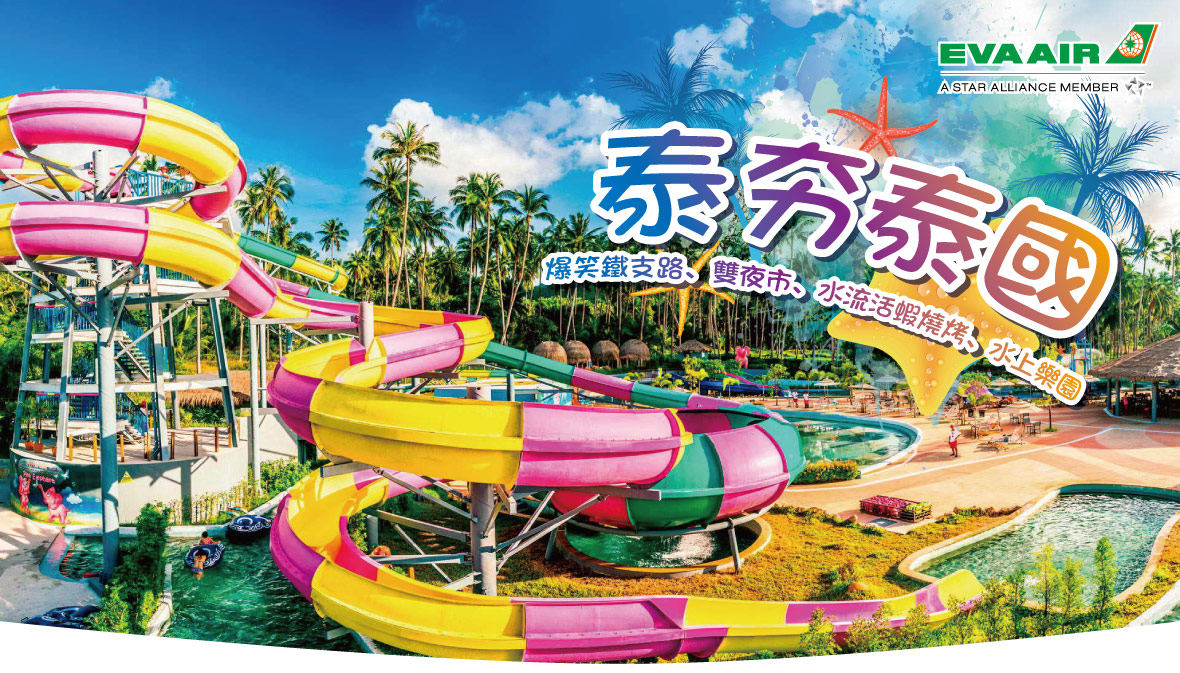 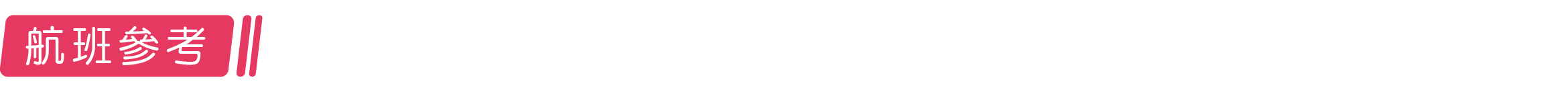 桃園✈曼谷機場起飛前兩小時抵達桃園國際機場集合，由本公司洽辦團體出國手續後，搭乘豪華客機飛往佛教王國首都【曼谷】，Sawatdii您好，歡迎您來到Thailand泰國Smile Country的微笑之邦。當飛機Landing抵達泰國首都【曼谷】，旅遊心情也隨之加溫,整個人也輕鬆起來。當地接待的導遊帥哥或美女們已經等候各位嘉賓多時，拿著行李趕快跟著將與我們相處這幾天的導遊帥哥或美女他們走吧！早點休息為精彩的行程做準備。曼谷 ～綠山國家公園(含遊園車+動物餵食) ～芭達雅～泰式按摩(約2小時)【綠山國家動物園KHAO KHEOW】飼養有300種、8千多隻動物，我們會安排搭乘遊園車參觀園區，除了遠距離的觀賞各種變色龍、猴類、牛羚、犀牛、大象等奇珍異獸，更可近距離餵食梅花鹿、河馬、長頸鹿等動物，讓每個人都充滿著有趣又新奇的感受。註：提醒您，遊園時請聽從導遊及解說員的交待，勿驚嚇野生動物。【泰國傳統古式按摩(約2小時)】泰式按摩為泰國古代醫學文化之一，擁有四千多年歷史，源遠流長。古代泰國皇族利用它作為強身健體和治療身體勞損方法之一。泰式古法按摩，利用手指、手臂、膝部和雙腿等按摩穴位，並在肌肉和關節上按壓和伸展，令身體、精神和心靈回復平衡，促進血液循環、呼吸系統、神經系統、消化系統運作正常和肌肉皮膚新陳代謝，讓您的精神和身體保持最佳狀態。※註1：16歲以下的小孩因骨骼仍在成長階段，為避免影響，恕不提供本項活動，亦不可轉讓他人。※註2：因項目為免費贈送，未參加本項活動之旅客不可要求退費或以其他自費活動或非自費活動要求補償。※註3：本項免費按摩體驗活動將依據團體行程日各項既定活動或遊程景點進行完畢後，方安排團員前往體驗，於不影響既定行程下，其體驗日將於行程中任一天之行程空檔時間或自由活動時間中進行。※註4：本按摩體驗活動如因不可抗力或不可歸責於本公司而導致無法提供，旅客不得向本公司要求任何權利或賠償。芭達雅→RAMAYANA WATER PARK拉瑪雅娜水上樂園→七珍佛山→銀湖葡萄園→清邁小鎮(泰北少數民族+騎象體驗) →四方水上市場FLOATING 4 PARK MARKET ～芭達雅→漫遊皇家廣場【RAMAYANA WATER PARK拉瑪雅娜水上樂園】芭達雅最新最大滑水道樂園RAMAYANA WATER PARK，距芭達雅海灘只有十分鐘路程，緊鄰銀湖葡萄園，擁有天然的湖泊和群山環繞，將給你帶來無與倫比的美好體驗。水上樂園佔地面積連同附屬的酒店渡假村佔地超過184000平方米，是全泰國最大的水上樂園。園內分了七個不同設計不同特色主題的區域，50多種的水上滑梯以及各種娛樂活動設施；園區內亦有專為小朋友而設的TEEN ZONE，一家大小也可在此同享親子樂！※註1：於樂園內使用相關戲水設施時，請穿著泳衣(褲)、泳帽，且為維護您的安全，乘坐各設施服裝皆不能有金屬物、扣環、拉鍊等。※註2：參團旅客如於水上活動或自由活動期間，遇有任何問題，請第一時間聯絡領隊及導遊協助處理。※註3：參與水上活動時，請注意自身建康及安全，患有高血壓、心臟衰弱、癲癇、剛動完手術、酒醉、孕婦等恕不適合參加。【七珍佛山】高170公尺、是為了慶祝九世皇登基，而將整座山削去一半，雕刻出一尊用金粉鑲邊的釋迦摩尼佛像，也是當地人士公認風水區最好的地方，大家不妨照張像、放大了掛在自己最喜歡的地方，下一屆的大樂透得主難說不是你。【銀湖葡萄園SILVER LAKE】在泰國芭達雅發現歐式葡萄園！銀湖葡萄園(SILVER LAKE)有棟歐式建築，擁有著天然湖泊，波光粼粼，園內葡萄正依湖畔生長，傍晚夕陽時會將整個湖區照映得有如銀河帶般美麗。【清邁小鎮(騎大象+長頸族)】安排您騎乘古代皇帝用以代步的座騎大象，可是人生一項難得又絕妙的回憶，乘坐大象約10分鐘，漫步於小樹林中，享受鄉村氣息。在芭達雅也可見到少數民族部落長頸族的風俗習慣與生活情形，此族群的族人已日益稀少，更顯現出它們的特別，由於長頸族人古老傳統習性，小女孩七歲開始就須在脖子上套銅圈，且隨著年紀的成長銅圈越加越高，直到結婚為止。 ※註：騎乘大象時，象伕可能會向乘客販售象毛相關製品，例如象毛戒指…等等，請自由選購，如不購買也可直接拒絕，謝謝！【四方水上市場】結合農村文化藝術元素，融合鄉村文化木雕風格的複合式水上市場，佔地36800平方公尺。有別於傳統丹能莎朵歐式水上市場的長途拉車距離及其物價都以外國人價位喊價，四方水上市場對觀光客而言不但更具特色，所售物品的價格也都是以泰國人當地的售價，非常便宜！對於喜愛泰國特色紀念品及小吃的遊客，這裡可是必遊之地唷！【漫遊皇家廣場】您可在此一遊芭達雅最熱鬧的百貨公司，可盡情逛街購物。晚間您可自費參加芭達雅夜晚的各項精彩表演活動。※註：在芭達雅遊玩時導遊常會推薦一些自費活動，如您無參加，導遊或領隊或助手將會依照當天行程安排，就近安排讓您休息或送您先回酒店。芭達雅→乳膠觀光工廠→泰國精品時尚採購巡禮『精品珠寶展現自信+時尚皮件更添魅力』－曼谷→愛樂威四面佛、Central World 中央世貿百貨廣場 →Asiatique摩登河濱不夜城泰國觀光局推薦亞洲最大夜市(ASIATIQUE觀賞湄南河夜景)熱門逛街購物景點到了泰國常會有親友指定要買一些★伴手禮 或 土產，除了知名必敗的曼谷包外，當然少不了必買的泰式零食囉！所以在揮別多彩多姿的芭達雅後，返回曼谷途中司機大哥會在高速公路旁土產店稍停一下，讓您方便參考比較，這裡還有提供貼心的包裝服務喔！【冰雪世界(雪雕奇景+零下冰宮體驗)】2016年全新在芭達雅開幕的冰雪世界FROST Magical Ice Of Siam，想不到在身處南國的芭達雅也能看到歐系雪白美景呢，是不是讓您覺得興奮又刺激！入內您可看到用特殊材料做的人造雪景，有飛龍在天、魚躍龍門、天堂樹、可愛雪人等多種造景，可以讓您相機喀擦喀擦拍個不停。接下來重頭戲是零下12~15度的大型冰宮，工作人員會先引導您穿上特製的防寒衣，先在5度左右的低溫控制室裡待上兩分鐘，先讓身體適應一下低溫。進入冰宮時請小心地板較滑，冰宮裡面迎接我們的是一條長長的滑梯，當然你不怕屁股冰冰的也可以從上面滑下來喔！中間還有各式造景，美不勝收。【乳膠觀光工廠】乳膠製品：枕頭/床墊，經久耐用，無毒，放鬆頸肩部肌肉、血管，給予頸部和頭部最好的睡眠支撐，促進睡眠，提高睡眠質量，還可以防蟎抗菌，滿足不同體重人群的需要，緩衝人體壓力，良好的支撐力能夠適應各種睡姿。【國際珠寶展示中心】泰國寶石佔世界寶石業百分之四十，也是世界前五大寶石出產國之一。擁有國際公信力認證的珠寶平台以及泰國公平交易委員會的監督。為提高產品附加價值，泰國珠寶首飾業近年積極加強設計創意能力並發展品牌，目前已發展為結合珠寶首飾、紡織品服裝、鞋類皮革等於一體的時尚製造產業。此外甜美滋潤的燕窩，也是泰國特產之一，愛美的女人一定不能錯過。【皮件展示中心】泰國一是世界鱷魚皮及珍珠魚皮最大產地，也是各國知名皮件品牌的最大協力廠商，特此挪出時間讓旅客了解當今世界最暢銷的款式，再也不用多花心思到歐洲、香港、購買此兩種皮貨。您可自由選購送給你心愛的人。【愛樂威四面佛】大梵天王「四面佛」，佛身有四面、八耳、八臂，一手持令旗、一手持佛經、一手持法螺、一手持唸珠、一手持明輪、一手持權杖、一手持甘露瓶、另一手打手印。其中， 令旗代表萬能法力，佛經代表智慧，法螺代表賜福，唸珠代表輪迴，明輪代表消災、降魔、驅除煩惱，權杖代表至上成就，甘露瓶代表有求必應，按胸手印代表庇祐。而「四面佛」的四個佛面其中第一面代表慈， 第二面代表悲， 第三面代表喜， 第四面代表捨。據傳「四面佛」法力無邊，只要是誠心祈願，不論是求事業發展、愛情順遂、財運亨通、家宅平安等等，幾乎是有求必應，靈驗無比。【土產店曼谷最大河畔夜市ASIATIQUE】前身是五世皇時代非常重要的港口，開啟促進泰國經濟繁榮功臣，原本的商業輸紐，也有衰落的一天。隨時代轉變，一面緊鄰著昭披耶河，一面是Charoenkrung路，佔地非常廣大，裡面一共分為10個區，把原本的碼頭和舊倉庫樣貌保留下來，重新設計包裝，搖身一變成為集合吃喝玩樂於一身的觀光夜市，不但把原本的碼頭賦予了新的生命，吸引了人潮，也讓這個老城區注入了新的活力，就像浴火重生的鳳凰般能再次翱翔天際！每天17:00開始~到24:00，超過1500家精品店和工廠直營商店，無論是紀念品、時尚裝飾配件、紡織布料、美食街小吃攤等應有盡有。第五天 丹能沙朵歐式水上市場(搭乘舢舨船)→美功鐵道市場Maeklong Railway Market        →曼谷 →飛機市集 暢萃文創園區．Chang Chui Creative Space (如遇周三公       休改波麗路懷舊復古小鎮) →美食部落客強力推薦 168水流蝦活蝦海燒烤無限       放題+啤酒暢飲 → Huamum Market & More猛男轉角夜市【丹能沙朵歐式水上市場(搭乘舢舨船)】無論從那各角度觀賞這趟水上之旅，長方形彩色木筏載滿五顏六色水果、由戴著斗笠婦女搖槳緩前、錯落在綠色的運河上，這是東方威尼斯起源，也是歐美中外人士旅泰指標，是最接近泰人水上傳統生活型態的回顧；沿岸不妨一路吃喝買玩、小吃、水果。難怪泰旅遊局是年年推薦的行程。【美功鐵道市場Maeklong Railway Market】此市集活躍在鐵路兩旁。鐵皮屋遮陽棚櫛比鱗次疊床架黑壓壓擠滿兩旁，菜販肉販么五喝六交易密集；火車要通過時必有3響鐘聲。初響：彷彿成功嶺集合令，所有攤販排列等候手扶棚竿旁集合。二響：全體收竿立正，整齊劃一火車僅擦著棚架駛過。三響：回歸原位，你買我殺彷彿不曾發生過任何事似的。無奈生活中衍生的趣味，博君莞爾。附近有座香火旺盛的寺廟也可前往拜拜，祈求保佑平安。※註：鐵支路火車一天有4班，出站 06:20, 09:00, 11:30, 15:30／進站08:30, 11:10, 14:30, 17:40，由於泰國火車常不準時或誤點，若遇不上火車行駛敬請見諒。【飛機市集暢萃文創園區】是曼谷2017年6月新開的創意市集，以藝術文創結合美食、市集、LIVE BAND為主，也有跳蚤市場可以逛哦! 這個市集最大的特色及建築物就是首圖所看到的退役飛機，再經過裝潢及改造後，可說是相當的吸睛有特色哦! 對了!要強調一下，這裡可不是一般的夜市模式哦! 所以若單只是想來這裡品嚐很多的地攤小吃，那你有可能會失望哦! (如遇周三公休改波麗路懷舊復古小鎮)【美食部落客強力推薦168水流蝦活蝦海燒烤無限放題+啤酒暢飲】日本有流水涼麵，泰國有流水大頭蝦！活跳跳的海鮮放進特製的長水道，像是一條小運河。泰國蝦無限放題x 海鮮燒烤自助吃到飽 (新鮮生蠔+活跳跳泰國蝦+勇猛螃蟹將軍) ，想吃什麼、吃多少，不限時間任你撈都是現撈有青价感大聲！還有青木瓜沙拉DIY自助區、熟食區及冰淇淋供應區。想像一下，吃著海鮮，大口喝啤酒，如此享受，多麼痛快啊！【Huamum Market & More猛男轉角夜市】Huamum Market是於2015年9月開始營業的當地Local夜市，夜市佔地寬廣，動線規劃非常完善，走道寬敞又乾淨，所以，逛起來真的會感覺格外舒服又輕鬆。夜市裡充滿了各種創意的攤商和美食，夜市內總共分為兩大區，前半為逛街區，後半則是美食區。Huamoom夜市的商品及小吃都與一般觀光夜市有所不同，更具創意度及獨特性。夜市裡除了有60年老店順發香蘭葉糕點，最吸晴的莫過於肌肉猛男海鮮攤 (眼睛也能吃很飽)，絕對是個會讓人一逛就愛上的在地ㄟ新夜市。揮一揮手說該是說bye bye，我們期待與您再一次邀約。飛回台北溫暖的家，道珍重，相約下次同遊，結束此難忘的深情泰國之旅。第六天 曼谷✈桃園續專車前往機場，揮別六天的泰國之旅，互道珍重厚，返回溫暖的家。注 意 事 項1. 本行程最低出團人數為16人以上(含)，最多為41人以下(含)，台灣地區將派遣合格領隊隨行服務。2. 本行程限16人以上(含)，尚可包團。3. 若有特殊餐食者，最少請於出發前三天（不含假日）告知承辨人員為您處理。4. 本行程售價不含全程領隊、導遊、司機小費。5. 如遇特殊團體：拜會團、獅子會、學生團、老人會、60歲以上23歲以下超過報名人數的一半不適用於本行程之報價，需另行報價。6. 12歲以下之小朋友，佔床、加床”同大人”不佔床”-1000”。不佔床之小朋友人妖秀恕無座位。7. 16歲以下的小朋友不贈送SPA亦不可轉讓。8. 持非台灣籍護照則需加收NT.4500。09. 行程如有安排之「爆笑鐵枝路」，火車時有誤點之情況發生，請貴賓們耐心等候。如遇火車班次時間無法配合，此行程將改為由旅遊巴士直接送至爆笑鐵枝路車站，敬請見諒。10. 為使旅客充分體會安帕瓦傳統水上市場之精采行程，行程順序視出發日期有所更動，特此告知。11. 本行程不接受團體中途脫隊或團體中有跑單幫的客人。若脫隊另加收費用。12. 特別說明：本行程設定為團體旅遊行程，故為顧及旅客於出遊期間之人身安全及相關問題，於旅遊行程期間，恕無法接受脫隊之要求；若因此而無法滿足您的旅遊需求，建議您另行選購團體自由行或航空公司套裝自由行，不便之處，尚祈鑒諒。*** 泰國嚴禁攜帶使用電子菸，泰國海關允許每位外籍人士攜帶200支香煙（一條煙）或250克煙草（或雪茄），總計不得超過250克，酒類最多不超過1公升甜酒或烈酒。團體旅客應每人單獨購買免稅煙酒並各自單獨攜帶。依泰國法律規定，一人攜帶超額煙酒，將會沒收、重罰、甚至監禁等處罰。*** 上述行程及餐食將視情況而前後有所變動，但行程景點絕不減少，敬請諒察。航空公司飛行時間起訖城市航班號碼去程長榮航空21:10~00:05+1桃園/曼谷(TPE-BKK)BR205回程長榮航空02:15~06:50曼谷/桃園(BKK-TPE)BR206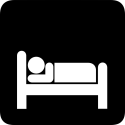 130 Hotel & Residence Bangkok 或 COCO HOTEL 可可飯店或 Beyond Suite Hotel 或 THE TIVOLI HOTEL或同級130 Hotel & Residence Bangkok 或 COCO HOTEL 可可飯店或 Beyond Suite Hotel 或 THE TIVOLI HOTEL或同級130 Hotel & Residence Bangkok 或 COCO HOTEL 可可飯店或 Beyond Suite Hotel 或 THE TIVOLI HOTEL或同級130 Hotel & Residence Bangkok 或 COCO HOTEL 可可飯店或 Beyond Suite Hotel 或 THE TIVOLI HOTEL或同級130 Hotel & Residence Bangkok 或 COCO HOTEL 可可飯店或 Beyond Suite Hotel 或 THE TIVOLI HOTEL或同級130 Hotel & Residence Bangkok 或 COCO HOTEL 可可飯店或 Beyond Suite Hotel 或 THE TIVOLI HOTEL或同級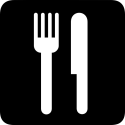 早餐ＸＸＸ午餐ＸＸＸ晚餐機上套餐皇家馬車酒店Chariot Hotel 或 Golden Sea黃金海酒店 或 MEMO SUITE 或同級皇家馬車酒店Chariot Hotel 或 Golden Sea黃金海酒店 或 MEMO SUITE 或同級皇家馬車酒店Chariot Hotel 或 Golden Sea黃金海酒店 或 MEMO SUITE 或同級皇家馬車酒店Chariot Hotel 或 Golden Sea黃金海酒店 或 MEMO SUITE 或同級皇家馬車酒店Chariot Hotel 或 Golden Sea黃金海酒店 或 MEMO SUITE 或同級皇家馬車酒店Chariot Hotel 或 Golden Sea黃金海酒店 或 MEMO SUITE 或同級早餐飯店內享用午餐MISSCHILLI自助餐  150晚餐酒店內用或金寶烤鴨 200皇家馬車酒店Chariot Hotel 或 Golden Sea黃金海酒店 或 MEMO SUITE 或同級皇家馬車酒店Chariot Hotel 或 Golden Sea黃金海酒店 或 MEMO SUITE 或同級皇家馬車酒店Chariot Hotel 或 Golden Sea黃金海酒店 或 MEMO SUITE 或同級皇家馬車酒店Chariot Hotel 或 Golden Sea黃金海酒店 或 MEMO SUITE 或同級皇家馬車酒店Chariot Hotel 或 Golden Sea黃金海酒店 或 MEMO SUITE 或同級皇家馬車酒店Chariot Hotel 或 Golden Sea黃金海酒店 或 MEMO SUITE 或同級早餐飯店內享用午餐園內自助餐　  晚餐方便逛街 敬請自理130 Hotel & Residence Bangkok 或 COCO HOTEL 可可飯店或 Beyond Suite Hotel 或 THE TIVOLI HOTEL或同級130 Hotel & Residence Bangkok 或 COCO HOTEL 可可飯店或 Beyond Suite Hotel 或 THE TIVOLI HOTEL或同級130 Hotel & Residence Bangkok 或 COCO HOTEL 可可飯店或 Beyond Suite Hotel 或 THE TIVOLI HOTEL或同級130 Hotel & Residence Bangkok 或 COCO HOTEL 可可飯店或 Beyond Suite Hotel 或 THE TIVOLI HOTEL或同級130 Hotel & Residence Bangkok 或 COCO HOTEL 可可飯店或 Beyond Suite Hotel 或 THE TIVOLI HOTEL或同級130 Hotel & Residence Bangkok 或 COCO HOTEL 可可飯店或 Beyond Suite Hotel 或 THE TIVOLI HOTEL或同級早餐飯店享用早餐午餐醉心樓200晚餐方便逛街 敬請自理ＸＸＸＸＸＸＸＸＸＸＸＸＸＸＸＸＸＸ早餐飯店享用早餐午餐方便逛街 敬請自理晚餐168水流蝦活蝦海燒烤無限放題+啤酒暢飲600甜蜜的家甜蜜的家甜蜜的家甜蜜的家甜蜜的家甜蜜的家早餐飯店享用早餐午餐機上套餐晚餐XXX